ПРЕСС-РЕЛИЗПРОВЕДЕНИЕ  ЕДИНОГО ДНЯ ОТКРЫТЫХ ДВЕРЕЙ ФЕДЕРАЛЬНОГО ПРОЕКТА «ПРОФЕССИОНАЛИТЕТ» 20 АПРЕЛЯ 2024г.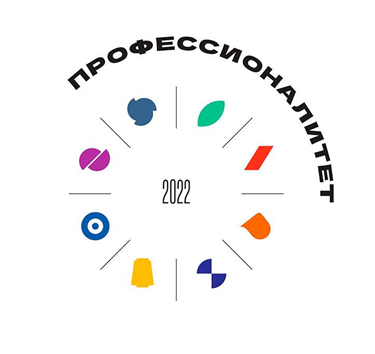       Министерство сельского хозяйства и продовольствия Республики Дагестан, ГБПОУ РД «Сельскохозяйственный колледж им. Ш. И. Шихсаидова», анонсирует   о проведении профориентационного мероприятия  Единого дня открытых дверей федерального проекта «Профессионалитет», которая пройдет  под девизом «Ты в хорошей компании» и призвано привлечь в учебное заведение школьников, которые имеют желание учиться в сфере сельского хозяйства, а также помочь им сделать правильный профессиональный выбор в пользу профессий, по которым ведется профессиональная подготовка и профессиональное обучение в среднем профессиональном образовательном учреждении ГБПОУ РД «Сельскохозяйственный колледж  им. Ш. И. Шихсаидова». 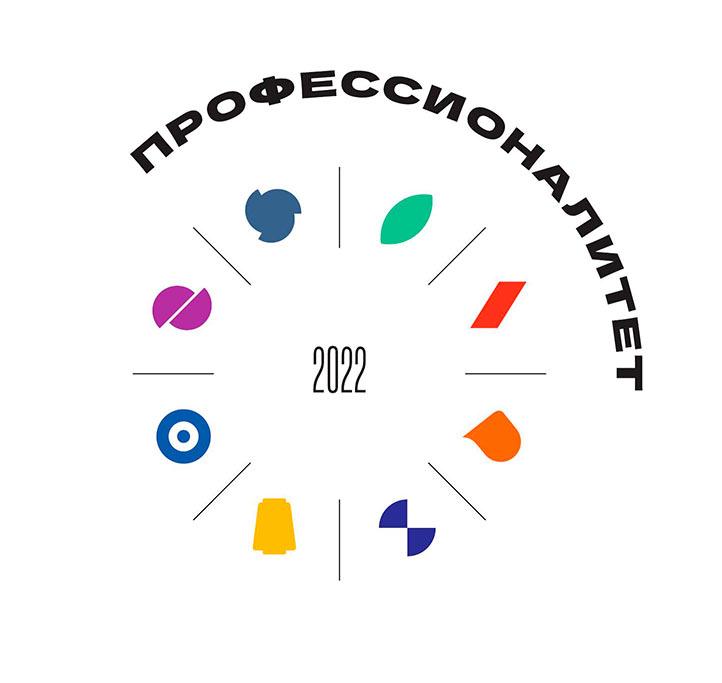        Целью проведения Единого дня открытых дверей является широкое информирование общественности о востребованности профессий и о возможности пройти обучение по программе ФП «Профессионалитет», а также вызвать интерес у абитуриентов к получению рабочих профессий, по которым ведется подготовка в СПО, информирование о возможностях трудоустройства по окончании обучения.Мероприятие базируется на социокультурном опыте уже обучающихся в СПО посредством демонстрации студентами своих достижений, умений и навыков публичного вступления на тему «Я и мой профессиональный выбор». Представление своих организаторских навыков при встрече гостей, регистрации и навигации по мастер-классам. В данных рекомендациях использованы современные информационные подходы к профориентации; использование практико-ориентированной технологии - посещение мастер-классов; демонстрация видеоролика, созданного обучающимися СПО; проведение анкетирования абитуриентов для определения наиболее интересных моментов в мероприятии с точки зрения целевой аудитории. Для успешного проведения «Дня открытых дверей» рекомендуется составить сценарный план и сценарий проведения мероприятия, а также руководствоваться предложенными методическими рекомендациями.         Когда: 20 апреля 2024г., в 10 часов.         Где:       Контакты: заместитель директора по воспитательной работе ГБПОУ РД  «Сельскохозяйственный колледж им. Ш. И. Шихсаидова», Абсалутдинова Аминат Магомедовна, моб.тел. +7 999 477 03 30; +7 988 277 03 39, e-mail: absalutdinova.amina@bk.ru; директор Колледжа ГБПОУ РД  «Сельскохозяйственный колледж им. Ш. И. Шихсаидова»,   Аташев Рашид Саидович, моб.тел. +7 963 409 50 00, e-mail: rskbuynaksk@mail.ru.           В рамках Единого дня открытых дверей планируется проведение комплекса мероприятий, которые направлены на знакомство обучающихся общеобразовательных организаций с федеральным проектом «Профессионалитет».           Для обучающихся 8-11 классов, родительского сообщества, педагогов   будут проведены следующие мероприятия: Всероссийский классный час «Профессионалитет- ты в хорошей компании!» с участием амбассадоров Профессионалитета.Родительское собрание совместно с руководителями Министерства  сельского хозяйства и продовольствия РД и   образовательного кластера «Сельское хозяйство». Экскурсии на площадки работодателей состоящие из интерактивных встреч с представителями работодателей: КФХ «Гаджимурзаева Мадина Гаджиевна», сел. Атланаул Буйнаксого района; ППСК «СХОД», сел. Халимбекаул, Буйнаксого района.Профессиональные пробы в виде интерактивных встреч, включающих  практические задания   с представителями работодателей на площадках образовательного кластера «Сельское хозяйство». Они включают в себя элементы реальной профессиональной деятельности (или моделирующее эти элементы), предполагающее оценку данной практики самим участником и способствующее сознательному и обоснованному выбору профессии.       Федеральный проект «Профессионалитет» стартовал в январе 2022г. Инициатива направлена на создание в системе среднего профессионального образования новой гибкой модели подготовки квалифицированных кадров в соответствии с актуальными потребностями экономики. Этот проект стал локомотивом комплексной перезагрузки российской системы среднего профессионального образования в период до 2030 года.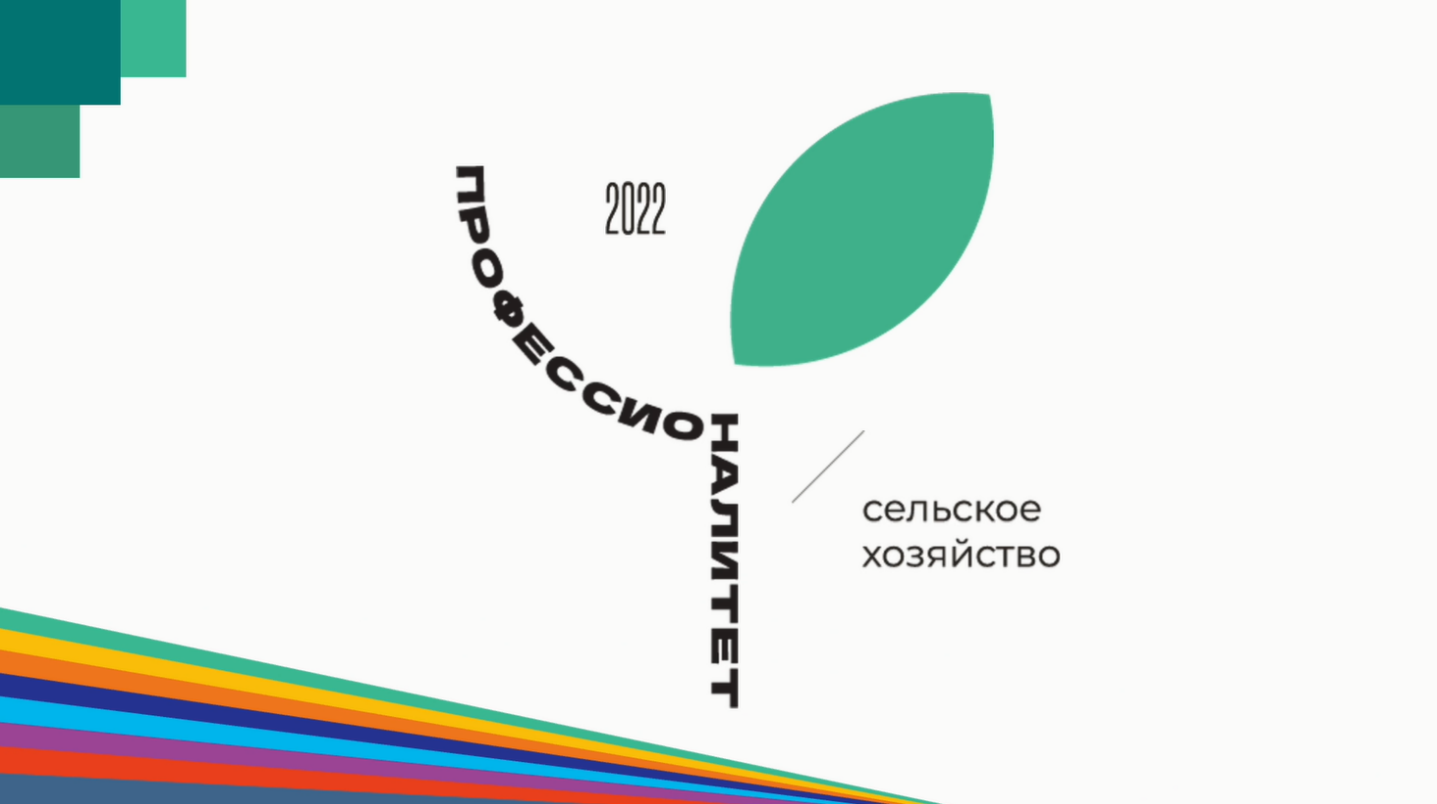         Директор ГБПОУ РД «Сельскохозяйственный колледж                                            Аташев Р.С.им. Ш.И.  Шихсаидова»  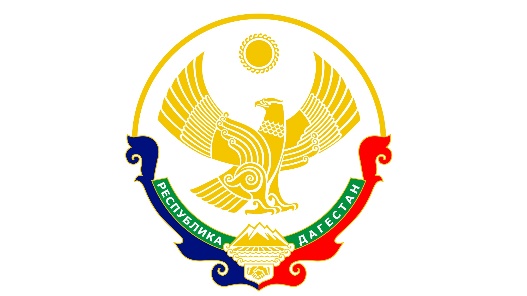 Министерство сельского хозяйства и продовольствия Республики Дагестан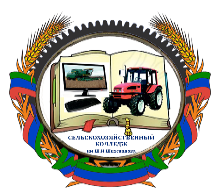 Государственное бюджетное профессиональное образовательное учреждение Республики Дагестан «Сельскохозяйственный колледж им. Ш. И. Шихсаидова»  г. Буйнакск, ул. А. Аскерханова № 3. Государственное бюджетное профессиональное образовательное учреждение Республики Дагестан «Сельскохозяйственный колледж им. Ш. И. Шихсаидова», площадка во дворе, лаборатории на территории колледжа, Актовый-зал, площадки работадателей. (БАЗОВАЯ организация образовательного кластера «Сельское хозяйство»)Сетевые организации образовательного кластера                      «Сельское Хозяйство»   г. Хасавюрт, ул. Экскаваторная 2А, Республика Дагестан, 368002.Государственное бюджетное профессиональное образовательное учреждение Республики Дагестан “Дорожно-строительный колледж”    г. Махачкала, ул. Пржевальского, 38 А, Республика Дагестан, 367014.Государственное бюджетное профессиональное образовательное учреждение Республики Дагестан “Колледж строительства и дизайна”.     г. Дагестанские Огни, ул. Сигизмунда Александровича Леваневского, д. Республика Дагестан, 3368670.Государственное бюджетное профессиональное образовательное учреждение Республики Дагестан "Аграрный колледж"   г. Хасавюрт, ул. Тотурбиева, 61, Республика Дагестан, 368009.Государственное бюджетное профессиональное образовательное учреждение Республики Дагестан "Колледж инновационных технологий".   Опорные работодатели образовательного кластера                       «Сельское Хозяйство»Республика Дагестан, Хасавюртовский район, село Аксай, ул. Братьев Эльдаровых, д. 27Сельскохозяйственный производственный кооператив «Гранит», Гереев Атилло Мухтарович.Республика Дагестан, Хасавюртовский район, село Османюрт, ул. Бакиева А.К., д. 4. Сельскохозяйственный производственный кооператив «Османюрт», Орусбиев Рукман Лачиевич.Республика Дагестан, город Буйнакск, ул. П.Закарьяева, д.2. ГБУ РД «Буйнакское районное ветеринарное управление», Салахов Руслан Вагитдинович.Республика Дагестан, город Махачкала, ул. Декабристов, д.17. ГБУ РД «Махачкалинское городское ветеринарное управление», Алмаксудов Узаил Пашаевич. Респ. Дагестан, Буйнаксий район сел. Атлан-аул. КФХ «Гаджимурзаева Мадина Гаджиевна»,  Гаджимурзаева Мадина Гаджиевна.еспублика Дагестан, Гунибский район, село Согратль, Центральная ул., д. 23. СХК "Агрофирма "Согратль"  Чураев Абдурахман Гарунович.Респ.Дагестан, Буйнакский район сел. Манасаул. СПК «Манасаул» Магомедов Абдусамат Пайзутинович.Республика Дагестан, Бабаюртовский район, село Бабаюрт.  КФХ «Ганакаев Адильхан Ярашович», Ганакаев Адильхан Ярашович.Республика Дагестан, Хасавюртовский район, село Батаюрт. КФХ «Орусханова Динара Изамидиновна»,  Орусханова  Динара Изамутдиновна.Респ.Дагестан, Буйнакский район, сел.Халимбекаул. ППСК «Сход», Бахарчиев Магомед Мустапаевич. Респ. Дагестан, г. Дербент, ул. М. Далгата, д. 1. Производственным кооперативом «Дагестанский комбинат строительных материалов», Мусаев Нариман Магомедович. сел. В-Дженгутай Буйнакский район. Крестьянского фермерского хозяйства «Меджидов Хабиб Магомедович», Меджидов Хабиб Магомедович.Республика Дагестан, город Хасавюрт, ул. Мусаясул Х., д. 33. Союз садоводов Республики Дагестан «Садоводы Дагестана», Орусханов Сайдулла Амирханович.г. Дербент. ул. Г. Давыдовой, 11. ОАО «Дербентский завод игристых вин», Садулаев Магомед Мухтарович.Республика Дагестан, Новолакский район, село Чапаево. ИП «Ибрагимова Нурижат Курбановна», Ибрагимова Нурижат Курбановна.Республика Дагестан, Буйнакский район, село Верхний Дженгутай, ул. Имама Шамиля, д. 54. СПК «Возрождение-Коммуна», Меджидов Лабазан Магомедович.сел. Агачкала Буйнакский район. КФХ «Раджабов Магомед Раджабович», Раджабов Магомед Раджабович.Республика Дагестан, Буйнакский район, село Аркас. КФХ «Зубаиров Тагир Сунжиевич», Зубаиров Тагир Сунжиевич.